Temat: Energetyka Potrzebne materiały: podręcznik ( str.138-141) Przeanalizuj  (polecenia zakreślone na zielono nie  wymagają pisemnych odpowiedzi  )Zadanie ✍ - praca pisemna NACOBEZU ( czyli : Na co będę zwracał uwagę ) podział źródeł energiistruktura produkcji energii elektrycznej wg rodzajów elektrowni w Polsce na tle wybranych krajów Europytypy elektrowni rozmieszczenie elektrowni w Polsce OZE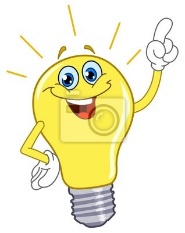 ENERGETYKA -  zajmuje  się  wytwarzaniem energii  elektrycznej  i  cieplnej-  dział  przemysłu  który wytwarza,  gromadzi  i przetwarza  wykorzystuje  energie  niezbędną  do uruchomienie  i  wykonania  pracy  urządzeń , maszyn, automatów  w procesie  produkcji  oraz  gospodarstwach  domowych.ELEKTROWNIA -  to  zakład  przemysłowy  lub  zespół  urządzeń  wytwarzający  energię  elektryczną  z  różnych  form  energii   pierwotnej. Elektrownia  oddająca  na zewnątrz na potrzeby  odbiorców  duże  ilości  ciepła  nosi  nazwę  ELEKTROCIEPŁOWNICo to są źródła energii?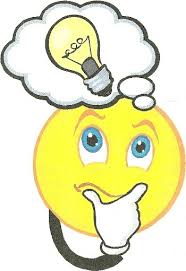 Do wytworzenia ciepła i prądu wykorzystujemy źródła energii czyli różne zasoby przyrody. Dzielimy je na: ■ odnawialne (OZE odnawialne źródła energii)■ nieodnawialne Zadanie: ✍  Podręcznik str. 138 – podaj przykłady  źródeł odnawialnych                                             i nieodnawialnych .Energie elektryczną produkuje się w elektrowniach. Dzielimy je na:Zadanie : ✍  Analizując mapkę w podręczniku str. 139zwróć uwagę na rozmieszczenie poszczególnych typów elektrowni w Polsce jaki typ elektrowni dominuje w Polsce jak jest różnica między elektrownią w Bełchatowie a Połaniecuzupełnij tabelkę  Zdecydowana większość energii elektrycznej produkowanej w naszym kraju pochodzi z elektrowni cieplnych .Zadanie: ✍  Przeanalizuj wykres w podręczniku str. 138 :Które z państw mają pobodną strukturę produkcji energii do PolskiKtóre państwa mają  największy udział w energii odnawialnej – podaj typ elektrowni Udział energii elektrycznej uzyskiwanej w naszym kraju z OZE z roku na rok rośnie Zadanie Przeanalizuj mapkę str. 139 oraz wykresy str149Które elektrownie z OZE mają obecnie największe znaczenie Zachęcam Ciebie do obejrzenia  filmu https://www.youtube.com/watch?v=lRJgCGxSVLcDowiesz się m.in.Jak powstaje prądPoznasz ■Największą kopalnię odkrywkową znajdującą się  w Bełchatowie woj. łódzkim  , (Powstawała przez ostatnich 40 lat, by zasłużyć na miano największej dziury w ziemi nie tylko w Polsce, ale i w Europie.)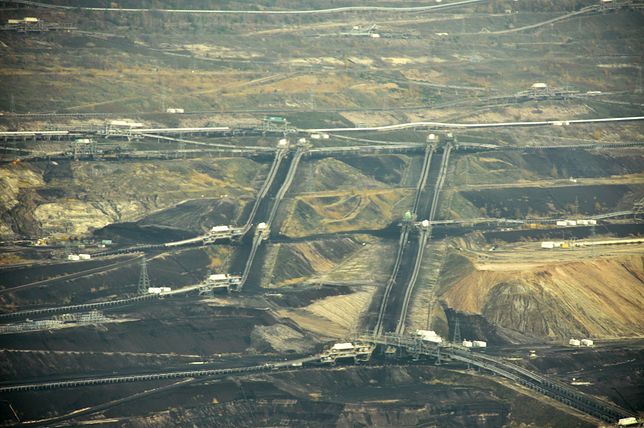 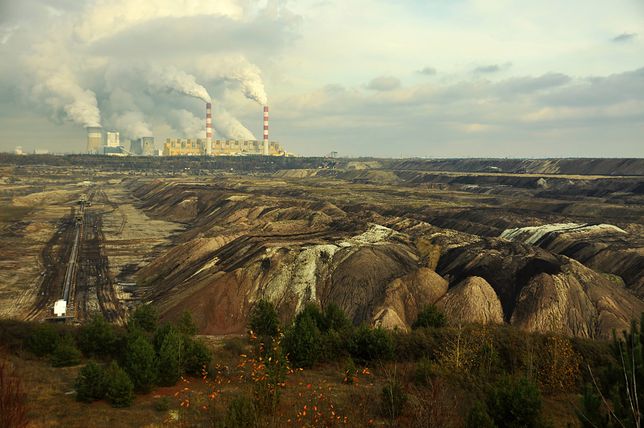 ■ elektrownia w Solinie ( Położona jest na rzece San w województwie podkarpackim (g.Solina). - dowiesz się m.in. jak powstaje  prąd z wody? Ile w Polsce jest elektrowni wodnych ?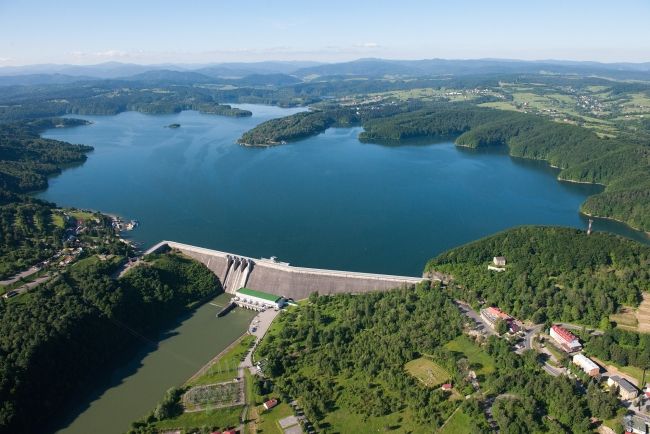 ■ Ciekawostka ●W 2015r. na ścianie zapory powstał również prawdopodobnie największy na świecie ekologiczny mural. Na ścianach zapory nad Jeziorem Solińskim stworzono ogromny obraz, na który składają się sylwetki zwierząt reprezentujących gatunki charakterystyczne dla tego regionu. Ekologiczny mural został wykonany techniką clean (reverse) graffit, która polega na tworzeniu obrazu za pomocą wody pod wysokim ciśnieniem i czyszczeniu poszczególnych warstw powstałego na przestrzeni lat osadu.●Mural ma 91 metrów szerokości i 54 metrów wysokości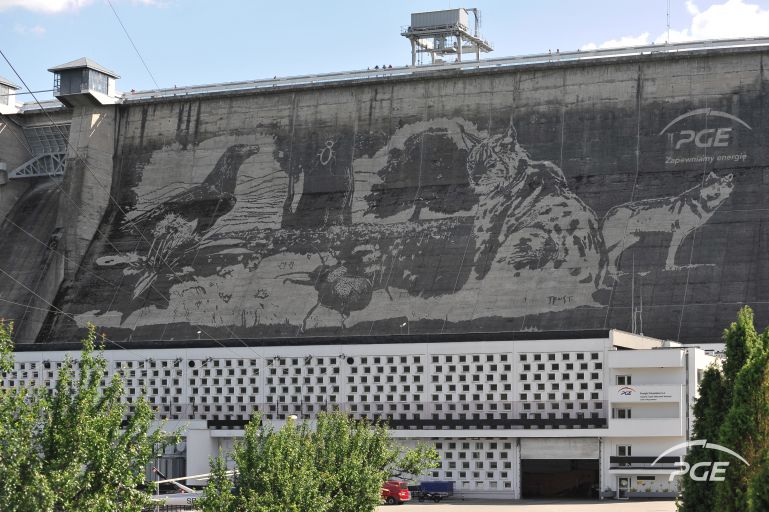 LpNazwa elektrowniRodzaj elektrowni1Nowe Czarnowo 2Brzezie (Opole)3Włocławek4Bogatynia ( Turów)5Solina 6Darłowo